                      ΑΝΤΩΝΗΣ ΛΑΡΕΝΤΖΑΚΗΣ
                                ΚΕΝΤΡΙΚΟ ΠΡΑΚΤΟΡΕΙΟ ΕΙΣΙΤΗΡΙΩΝ
                                 ΜΕΡΙΧΑΣ ΚΥΘΝΟΥ
                                 ΤΗΛ. 2281032104-6944906568
                                 ΦΑΞ: 2281032291 
                                 EMAIL: anlarent@otenet.gr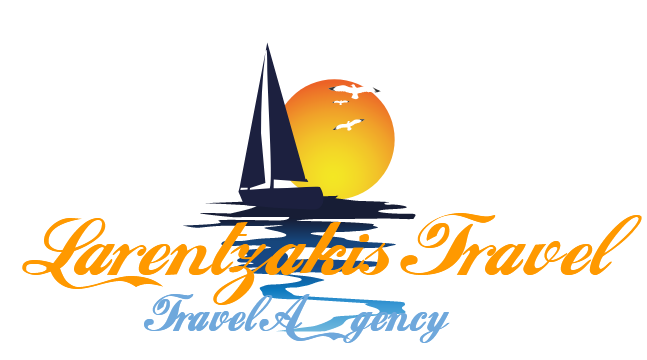 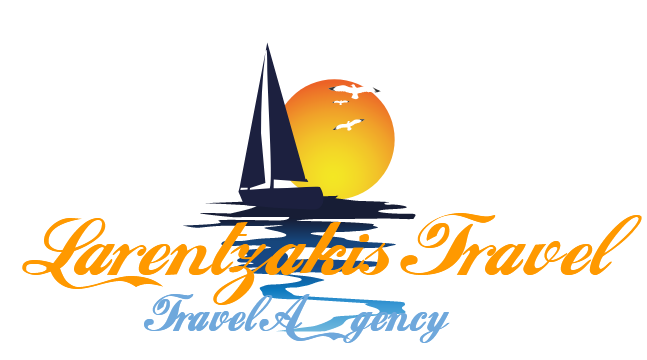 ΔΡΟΜΟΛΟΓΙΑ    ΙΟΥΛΙΟΥ  01/07 - 15/07   ΛΑΥΡΙΟΓια οποιαδήποτε αλλαγή δρομολογίων δεν ευθύνεται το γραφείο μαςwww.rentacarkythnos.gr                      ΑΝΤΩΝΗΣ ΛΑΡΕΝΤΖΑΚΗΣ
                                ΚΕΝΤΡΙΚΟ ΠΡΑΚΤΟΡΕΙΟ ΕΙΣΙΤΗΡΙΩΝ
                                 ΜΕΡΙΧΑΣ ΚΥΘΝΟΥ
                                 ΤΗΛ. 2281032104-6944906568
                                 ΦΑΞ: 2281032291 
                                 EMAIL: anlarent@otenet.gr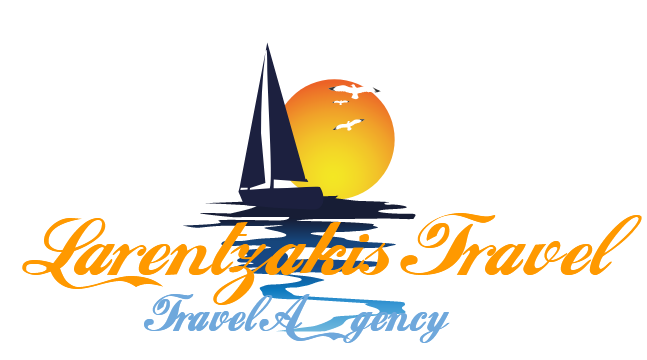 ΔΡΟΜΟΛΟΓΙΑ ΙΟΥΛΙΟΥ ΑΠΟ 16/07-31/07 ΛΑΥΡΙΟ                Το πλοίο ΑΡΤΕΜΙΣ εκτελεί το δρομολόγιο του ΜΕΣΩ ΚΕΑΣ              Για οποιαδήποτε αλλαγή δρομολογίων δεν ευθύνεται το γραφείο μαςwww.rentacarkythnos.gr                                            ΗΜΕΡΟΜΗΝΙΑΛΑΥΡΙΟ-ΚΥΘΝΟΣ(Lavrio-Kythnos)ΚΥΘΝΟΣ-ΛΑΥΡΙΟ(Kythnos-Lavrio)ΠΑΡΑΣΚΕΥΗ       01/0707:30  ΑΡΤΕΜΙΣ08:15  ΜΑΡΜΑΡΙ13:00  ΙΟΝΙΣ18:00  ΜΑΚΕΔΩΝ11:00  ΜΑΡΜΑΡΙ15:30 ΙΟΝΙΣ20:30 ΜΑΚΕΔΩΝΣΑΒΒΑΤΟ             02/0708:15 ΜΑΡΜΑΡΙ13:00 ΜΑΡΜΑΡΙ10:30 ΜΑΡΜΑΡΙ17:00 ΜΑΡΜΑΡΙΚΥΡΙΑΚΗ             03/0708:15 ΜΑΚΕΔΩΝ14:00 ΜΑΚΕΔΩΝ15:30 ΙΟΝΙΣ11:30 ΜΑΚΕΔΩΝ17:00 ΜΑΚΕΔΩΝ18:30 ΙΟΝΙΣΔΕΥΤΕΡΑ              04/0708:15 ΜΑΡΜΑΡΙ16:30 ΑΡΤΕΜΙΣ17:00 ΜΑΚΕΔΩΝ09:40 ΑΡΤΕΜΙΣ13:00 ΜΑΡΜΑΡΙ19:45 ΜΑΚΕΔΩΝΤΡΙΤΗ                    05/0708:15 ΜΑΚΕΔΩΝ16:00 ΙΟΝΙΣ17:00 ΜΑΚΕΔΩΝ18:30 ΙΟΝΙΣΤΕΤΑΡΤΗ             06/0708:15 ΜΑΡΜΑΡΙ16:30 ΜΑΡΜΑΡΙΠΕΜΠΤΗ              07/0708:15 ΙΟΝΙΣ16:00 ΜΑΡΜΑΡΙ12:50 ΑΡΤΕΜΙΣ15:00 ΙΟΝΙΣ18:30 ΜΑΡΜΑΡΙΠΑΡΑΣΚΕΥΗ      08/0707:30 ΑΡΤΕΜΙΣ08:15 ΜΑΡΜΑΡΙ13:00 ΙΟΝΙΣ18:00 ΜΑΚΕΔΩΝ11:00 ΜΑΡΜΑΡΙ15:30 ΙΟΝΙΣ20:30 ΜΑΚΕΔΩΝΣΑΒΒΑΤΟ             09/0708:15 ΜΑΡΜΑΡΙ13:00 ΜΑΡΜΑΡΙ10:30 ΜΑΡΜΑΡΙ17:00 ΜΑΡΜΑΡΙΚΥΡΙΑΚΗ             10/0708:15 ΜΑΚΕΔΩΝ14:00 ΜΑΚΕΔΩΝ15:30 ΙΟΝΙΣ11:30 ΜΑΚΕΔΩΝ17:00 ΜΑΚΕΔΩΝ18:30 ΙΟΝΙΣΔΕΥΤΕΡΑ             11/0708:15 ΜΑΡΜΑΡΙ16:30 ΑΡΤΕΜΙΣ17:00 ΜΑΚΕΔΩΝ09:40 ΑΡΤΕΜΙΣ13:00 ΜΑΡΜΑΡΙ19:45 ΜΑΚΕΔΩΝΤΡΙΤΗ                   12/0708:15 ΜΑΚΕΔΩΝ16:00 ΙΟΝΙΣ17:00 ΜΑΚΕΔΩΝ18:30 ΙΟΝΙΣΤΕΤΑΡΤΗ            13/0708:15 ΜΑΡΜΑΡΙ16:30 ΜΑΡΜΑΡΙΠΕΜΠΤΗ             14/0708:15 ΙΟΝΙΣ16:00 ΜΑΡΜΑΡΙ12:50 ΑΡΤΕΜΙΣ15:00 ΙΟΝΙΣ18:30 ΜΑΡΜΑΡΙΠΑΡΑΣΚΕΥΗ     15/0707:30 ΑΡΤΕΜΙΣ08:15 ΜΑΡΜΑΡΙ13:00 ΙΟΝΙΣ18:00 ΜΑΚΕΔΩΝ11:00 ΜΑΡΜΑΡΙ15:30 ΙΟΝΙΣ20:30 ΜΑΚΕΔΩΝΗΜΕΡΟΜΗΝΙΑΛΑΥΡΙΟ-ΚΥΘΝΟΣ(Lavrio-Kythnos)ΚΥΘΝΟΣ-ΛΑΥΡΙΟ(Kythnos-Lavrio)ΣΑΒΒΑΤΟ               16/0708:15 ΜΑΡΜΑΡΙ13:00 ΜΑΡΜΑΡΙ16:00 ΙΟΝΙΣ10:30 ΜΑΡΜΑΡΙ17:00 ΜΑΡΜΑΡΙ18:30 ΙΟΝΙΣΚΥΡΙΑΚΗ               17/0708:15 ΜΑΚΕΔΩΝ14:00 ΜΑΚΕΔΩΝ15:30 ΙΟΝΙΣ11:30 ΜΑΚΕΔΩΝ17:00 ΜΑΚΕΔΩΝ18:30 ΙΟΝΙΣΔΕΥΤΕΡΑ               18/0708:15 ΜΑΡΜΑΡΙ16:30 ΑΡΤΕΜΙΣ17:00 ΜΑΚΕΔΩΝ09:40 ΑΡΤΕΜΙΣ13:00 ΜΑΡΜΑΡΙ19:45 ΜΑΚΕΔΩΝΤΡΙΤΗ                     19/0708:15 ΜΑΚΕΔΩΝ16:00 ΙΟΝΙΣ17:00 ΜΑΚΕΔΩΝ18:30 ΙΟΝΙΣΤΕΤΑΡΤΗ              20/0708:15 ΜΑΡΜΑΡΙ16:30 ΜΑΡΜΑΡΙΠΕΜΠΤΗ              21/0708:15 ΙΟΝΙΣ16:00 ΜΑΡΜΑΡΙ12:50 ΑΡΤΕΜΙΣ15:00 ΙΟΝΙΣ18:30 ΜΑΡΜΑΡΙΠΑΡΑΣΚΕΥΗ      22/0707:30 ΑΡΤΕΜΙΣ08:15 ΜΑΡΜΑΡΙ13:00 ΙΟΝΙΣ18:00 ΜΑΚΕΔΩΝ11:00 ΜΑΡΜΑΡΙ15:30 ΙΟΝΙΣ20:30 ΜΑΚΕΔΩΝΣΑΒΒΑΤΟ             23/0708:15 ΜΑΡΜΑΡΙ13:00 ΜΑΡΜΑΡΙ16:00 ΙΟΝΙΣ10:30 ΜΑΡΜΑΡΙ17:00 ΜΑΡΜΑΡΙ18:30 ΙΟΝΙΣΚΥΡΙΑΚΗ             24/0708:15 ΜΑΚΕΔΩΝ14:00 ΜΑΚΕΔΩΝ15:30 ΙΟΝΙΣ11:30 ΜΑΚΕΔΩΝ17:00 ΜΑΚΕΔΩΝ18:30 ΙΟΝΙΣΔΕΥΤΕΡΑ             25/0708:15 ΜΑΡΜΑΡΙ16:30 ΑΡΤΕΜΙΣ17:00 ΜΑΚΕΔΩΝ09:40 ΑΡΤΕΜΙΣ13:00 ΜΑΡΜΑΡΙ19:45 ΜΑΚΕΔΩΝΤΡΙΤΗ                       26/0708:15 ΜΑΚΕΔΩΝ16:00 ΙΟΝΙΣ17:00 ΜΑΚΕΔΩΝ18:30 ΙΟΝΙΣΤΕΤΑΡΤΗ                27/0708:15 ΜΑΡΜΑΡΙ16:30 ΜΑΡΜΑΡΙΠΕΜΠΤΗ                28/0708:15 ΙΟΝΙΣ16:00 ΜΑΡΜΑΡΙ12:50 ΑΡΤΕΜΙΣ15:00 ΙΟΝΙΣ18:30 ΜΑΡΜΑΡΙΠΑΡΑΣΚΕΥΗ        29/0707:30 ΑΡΤΕΜΙΣ08:15 ΜΑΡΜΑΡΙ13:00 ΙΟΝΙΣ18:00 ΜΑΚΕΔΩΝ11:00 ΜΑΡΜΑΡΙ15:30 ΙΟΝΙΣ20:30 ΜΑΚΕΔΩΝΣΑΒΒΑΤΟ               30/0708:15 ΜΑΡΜΑΡΙ13:00 ΜΑΡΜΑΡΙ16:00 ΙΟΝΙΣ10:30 ΜΑΡΜΑΡΙ17:00 ΜΑΡΜΑΡΙ18:30 ΙΟΝΙΣΚΥΡΙΑΚΗ                31/0708:15 ΜΑΚΕΔΩΝ14:00 ΜΑΚΕΔΩΝ15:30 ΙΟΝΙΣ11:30 ΜΑΚΕΔΩΝ17:00 ΜΑΚΕΔΩΝ18:30 ΙΟΝΙΣ